COMUNE DI CONCOREZZO 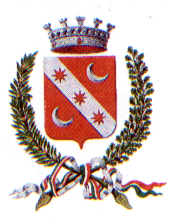 Piazza della Pace n. 2, 20863 Concorezzo (MB)PEC: protocollo@comune.concorezzo.mb.legalmail.itDOMANDA DI PARTECIPAZIONE DICHIARAZIONE NECESSARIA PER L’AMMISSIONE ALLA PROCEDURA DI GARA
RESA ANCHE AI SENSI DEGLI ARTT. 46 E 47 DEL D.P.R. 445/2000 CON INTEGRAZIONE DGUEIl sottoscritto      , C.F.      , nato a       il      , domiciliato per la carica presso la sede societaria ove appresso, nella sua qualità di       e legale rappresentante della      , con sede in      , via      , C.A.P.      , capitale sociale Euro (in cifre) ((in lettere)), iscritta al Registro delle Imprese di       al n.      , C.F.      , partita IVA n.      , indirizzo PEC      ai sensi e per gli effetti dell’art. 76 del D.P.R. n. 445/2000 consapevole della responsabilità e delle conseguenze civili e penali previste in caso di dichiarazioni mendaci e/o formazione od uso di atti falsi, nonché in caso di esibizione di atti contenenti dati non più corrispondenti a verità e consapevole, altresì, che qualora emerga la non veridicità del contenuto della presente dichiarazione lo scrivente operatore economico decadrà dai benefici per i quali la stessa è rilasciata; ai fini della partecipazione alla presente gara;DOMANDA DI PARTECIPARE ALLA PRESENTE GARA NELLA SEGUENTE FORMA: SINGOLA  ASSOCIATA        (specificare se in consorzio, in RTI, in aggregazione di imprese di rete, GEIE)Se l’impresa partecipa in forma associata occorre indicare i dati (ragione sociale, codice fiscale, sede, PEC ) e il ruolo di ciascuna impresa (mandataria/mandante, capofila/consorziata)In caso di consorzio di cooperative o di consorzio stabile di cui all’art. 45, comma 2 lett. b) e c) del Codice, il Consorzio indica il consorziato per il quale concorre;Qualora il consorzio non indichi il nominativo, si intende che lo stesso partecipa in nome e per conto proprio DICHIARA SOTTO LA PROPRIA RESPONSABILITÀA) DICHIARAZIONE INERENTE L’ISCRIZIONE AL REGISTRO DELLE IMPRESE O ALTRI REGISTRI E/O ORDINI PROFESSIONALI(in caso di operatore economico con sede in uno Stato diverso dall’Italia, indicare i dati equivalenti vigenti nel relativo Stato)che, questo operatore economico è iscritto (selezionare e compilare solo i campi di pertinenza):   dal       (indicare la data) al Registro delle Imprese di      , al numero      ;  nel registro delle commissioni provinciali per l'artigianato di      ; presso l'ordine professionale di      ;che, come risulta dal certificato di iscrizione al Registro delle Imprese o Albo Professionale, questo operatore economico ha il seguente oggetto sociale:       (indicare le attività)       ovvero, svolge le seguenti attività      ;che, come risulta dal certificato di iscrizione al Registro delle Imprese o all’Albo professionale, l’amministrazione è affidata a (selezionare e compilare solo il campo di pertinenza):  Legale Responsabile dell’impresa, nella persona di: Nome Cognome, nato a      , il      , C.F.      , residente in      , con i seguenti poteri associati alla carica:      ; Amministratore Unico, nella persona di: Nome Cognome, nato a      , il      , C.F.      , residente in      , nominato il       fino al      , con i seguenti poteri associati alla carica:      ; Consiglio di Amministrazione composto da n.       membri e, in particolare, da (indicare per tutti i membri del Consiglio: nome, cognome, data e luogo di nascita, codice fiscale, residenza, carica aziendale, data di nomina, data di scadenza del mandato, elenco dei poteri associati):      . Consiglio di Gestione composto da n.       membri e, in particolare, da: (indicare per tutti i membri del Consiglio: nome, cognome, data e luogo di nascita, codice fiscale, residenza, carica aziendale, data di nomina, data di scadenza del mandato, elenco dei poteri associati):      . Professionista nella persona di: Nome Cognome, nato a      , il      , C.F.      , residente in      , appartenente  alla professione (indicare: regolamentate o non regolamentate)      , titolo di studio       conseguito a       presso l’istituto      , iscritto all’albo/ordine di       numero       data iscrizione      ; Studio associato composto da n.       soci e, in particolare, da: (indicare per tutti i soci: nome, cognome, data e luogo di nascita, codice fiscale, residenza, professione di appartenenza -indicare: regolamentate o non regolamentate-, titolo di studio, città ed istituto in cui è stato conseguito il titolo di studio, numero e data di iscrizione all’albo/ordine professionale –precisare quale albo/ordine e di quale città-):      . (eventuale, ove presente) che il/i direttore/i tecnico/i attualmente in carica è/sono (indicare per tutti i direttori tecnici: nome, cognome, data e luogo di nascita, codice fiscale, residenza, data di nomina, data di scadenza del mandato, elenco dei poteri associati):      . (eventuale) che i riferimenti dell’atto notarile relativo alla procura generale o speciale del procuratore che sottoscrive dichiarazioni e/o attestazioni di offerta sono i seguenti: Notaio dott.      , atto del      , rep      ;a) che nel libro soci (nell’ipotesi di società a responsabilità limitata, i dati di cui al punto a) ed ai successivi punti b) e c) sono ricavati dal Certificato di iscrizione nel Registro delle Imprese) di questo operatore economico figurano i soci sotto elencati, titolari delle azioni/quote di capitale riportate a fianco di ciascuno di essi: Inserire nome e cognome dei soci, seguito dalla relativa quota di capitale sociale espressa in termini percentuali, in modo che il totale sia 100%b) che (contrassegnare il campo che si riferisce alla propria situazione aziendale):  in base alle risultanze del libro soci, nonché a seguito di comunicazioni ricevute dai titolari delle stesse partecipazioni, risultano esistenti i seguenti diritti reali di godimento o di garanzia sulle azioni/quote aventi diritto di voto: inserire i diritti reali di godimento o di garanzia sulle azioni/quote aventi diritto di voto, in termini percentuali, precisando il soggetto che ne favorisce
ovvero non risultano esistenti diritti reali di godimento o di garanzia sulle azioni/quote aventi diritto di voto;c) che nelle assemblee societarie svoltesi nell’ultimo esercizio sociale, antecedente alla data della presente dichiarazione (contrassegnare il campo che si riferisce alla propria situazione aziendale): hanno esercitato il diritto di voto in base a procura irrevocabile o ne hanno avuto comunque diritto, le seguenti persone: inserire nome e cognome delle persone che hanno esercitato diritto di voto in base a procura (o ne hanno avuto diritto) e della persona per conto della quale è stata emessa la procura ovvero non è stato esercitato alcun diritto di voto in base a procura irrevocabile o in base ad un titolo equivalente che ne legittimava l’esercizio;B) DICHIARAZIONI DI CUI ALL’ART. 80 DEL D.LGS 50/2016 ED SMI AD INTEGRAZIONE DEL DGUEQuesto operatore economico dichiara: di non trovarsi in una delle seguenti situazioni oppure è sottoposto a un procedimento per l’accertamento di una delle seguenti situazioni di cui all’art. 80, comma 5, lett. b), del Codice, fermo restando quanto previsto dall’art.95 del codice della crisi di impresa e dell’insolvenza adottato in attuazione della delega di cui all’art. 1 della Legge 19 ottobre 2017, n. 155 e dall’articolo 110 del Codice:a.	 liquidazione giudiziale;b. 	 liquidazione coatta;c. 	 concordato preventivo; che non ha tentato di influenzare indebitamente il processo decisionale della stazione appaltante ne di ottenere informazioni riservate a fini di proprio vantaggio oppure non ha fornito, anche per negligenza, informazioni false o fuorvianti suscettibili di influenzare le decisioni sull'esclusione, la selezione o l'aggiudicazione, ovvero non ha omesso le informazioni dovute ai fini del corretto svolgimento della procedura di selezione (Articolo 80, comma 5 lett. c-bis) del Codice); che non ha dimostrato significative o persistenti carenze nell'esecuzione di un precedente contratto di appalto o di concessione che ne hanno causato la risoluzione per inadempimento ovvero la condanna al risarcimento del danno o altre sanzioni comparabili (Articolo 80, comma 5 lett. c-ter) del Codice);  che non ha commesso grave inadempimento nei confronti di uno o più subappaltatori, riconosciuto o accertato con sentenza passata in giudicato (Articolo 80, comma 5 lett. c-quater) del Codice); di non aver presentato nella procedura di gara in corso e negli affidamenti di subappalti   documentazione o dichiarazioni non veritiere (art. 80 comma 5, lett. f-bis) del Codice); di non essere iscritto nel casellario informatico tenuto dall’Osservatorio dell’ANAC per aver presentato false dichiarazioni o falsa documentazione nelle procedure di gara e negli affidamenti di subappalti. Il motivo di esclusione perdura fino a quando opera l'iscrizione nel casellario informatico (art. 80 comma 5, lett. f-ter) del Codice);Nell’eventualità che l’operatore economico non possa confermare una delle soprastanti dichiarazioni dovrà indicarne il motivo di seguito:indicare il motivo in questo spazio di non aver subito condanna con sentenza definitiva o decreto penale di condanna divenuto irrevocabile o sentenza di applicazione della pena su richiesta ai sensi dell'articolo 444 del Codice di procedura penale, per uno dei seguenti reati: false comunicazioni sociali di cui agli articoli 2621 e 2622 del Codice civile; di non essersi reso colpevole di gravi illeciti professionali, tali da rendere dubbia la sua integrità o affidabilità; di non essersi avvalsi di piani individuali di emersione del lavoro sommerso di cui alla Legge n. 383/2001 e s.m.i.;oppure  di essersi avvalsi di piani individuali di emersione del lavoro sommerso di cui alla Legge n. 383/2001 e s.m.i. ma che il periodo di emersione si è concluso;C) DICHIARAZIONE INTEGRATIVE di essersi recato sui luoghi dove devono essere effettuate le prestazioni e di aver preso conoscenza delle condizioni locali, nonché di tutte le circostanze generali e particolari che possono aver influito sulla determinazione dei prezzi e delle condizioni contrattuali e di possedere l’attrezzatura necessaria per l’esecuzione delle prestazioni oggetto della gara; di aver preso visione ed accettare incondizionatamente i patti e le condizioni contenute nella lettera di invito e nell’allegato tecnico; che tutti i documenti di appalto sono sufficienti ed atti ad individuare completamente le prestazioni oggetto dell’appalto ed a consentire l’esatta valutazione di tutte le prestazioni e relativi oneri connessi, conseguenti e necessari per l’esecuzione a regola d’arte delle prestazioni; di valutare remunerativa la propria offerta e che i prezzi progettuali sono pienamente congrui; di possedere tutte le abilitazioni previste dalla vigente normativa per le prestazioni oggetto dell’appalto; di obbligarsi ad attuare a favore dei lavoratori dipendenti e se cooperativa anche verso i soci, condizioni normative e retributive non inferiori a quelle risultanti dai contratti di lavoro e dagli accordi locali integrativi degli stessi, applicabili alla data dell’offerta alla categoria e nella località in cui si svolgono le prestazioni ed a rispettare le norme e procedure previste dalla Legge 19.3.1990, n. 55 e s.m.i.; di aver tenuto conto nell’offerta degli oneri previsti per i piani della sicurezza fisica dei lavoratori; di avere tenuto conto, nel formulare la propria offerta, di eventuali maggiorazioni per lievitazione dei prezzi che dovessero intervenire durante le prestazioni, rinunciando fin d’ora a qualsiasi azione o eccezione in merito, fatte salve quelle previste da disposizioni normative in materia; di impegnarsi ad osservare l’obbligo di tracciabilità dei flussi finanziari di cui alla Legge 13 agosto 2010, n. 136 e s.m.i., a pena di nullità assoluta del contratto; ai sensi dell’art. 53, comma 16 ter, del D.Lgs. n. 165/2001 e s.m.i. come introdotto dall’art. 1 della Legge n. 190/2012 e s.m.i. di non aver assunto alle proprie dipendenze personale già dipendente della stazione appaltante che abbia esercitato poteri autoritativi o negoziali per conto della stazione appaltante medesima nei tre anni antecedenti la data di pubblicazione della gara. di impegnarsi, ai sensi dell’art. 2, comma 3, del DPR n. 62/2013, a far rispettare ai propri dipendenti gli obblighi di condotta previsti dal Codice di comportamento per i dipendenti pubblici;D) ACCESSO AGLI ATTI E TRATTAMENTO DEI DATI PERSONALI autorizza, qualora un partecipante alla gara eserciti la facoltà di “accesso agli atti”, la stazione appaltante a rilasciare copia di tutta la documentazione presentata per la partecipazione alla gara;oppure non autorizza, qualora un partecipante alla gara eserciti la facoltà di “accesso agli atti”, la stazione appaltante a rilasciare copia dell’offerta tecnica e delle spiegazioni che saranno eventualmente richieste in sede di verifica delle offerte anomale, in quanto coperte da segreto tecnico/commerciale. Tale dichiarazione dovrà essere adeguatamente motivata e comprovata ai sensi dell’art. 53, comma 5, lett. a), del Codice(indicare i motivi)       attesta di essere informato, ai sensi e per gli effetti del decreto legislativo 30 giugno 2003, n. 196, che i dati personali raccolti saranno trattati, anche con strumenti informatici, esclusivamente nell’ambito del procedimento per il quale la dichiarazione viene resa. Documento informatico firmato digitalmente ai sensi del testo unico D.P.R. 28 dicembre 2000, n. 445, del D.Lgs. 7 marzo 2005, n.82 e norme collegate.Ai sensi dell’art. 13 del Regolamento UE 2016/679 (Regolamento Generale sulla protezione dei dati), il Comune di  Concorezzo in qualità Titolare del trattamento dei dati, La informa che i dati raccolti attraverso il presente modulo saranno trattati esclusivamente nell’ambito del procedimento per il quale la presente dichiarazione viene resa, nel rispetto delle disposizioni di legge e regolamenti vigenti in materia.I dati raccolti:• Sono trattati da personale del comune appositamente incaricato e/o da ditte e professionisti esterni individuati Responsabili del trattamento dal Comune stesso in modalità cartacea e digitale;•Sono conservati per il tempo necessario allo svolgimento del procedimento in oggetto;•Sono soggetti a comunicazione e/o a diffusione esclusivamente in adempimento ad obblighi previsti dalla legge o da regolamenti e non sono soggetti a trasferimento a paesi terziPer l’esercizio dei diritti di cui al capo III del Regolamento UE 2016/679, ella potrà rivolgersi al Titolare del trattamento i cui dati di contatto sono i seguenti: protocollo@comune.concorezzo.mb.legalmail.itElla potrà altresì contattare il Responsabile della protezione dei dati al seguente indirizzo di posta elettronica: rpd@comune.concorezzo.mb.it